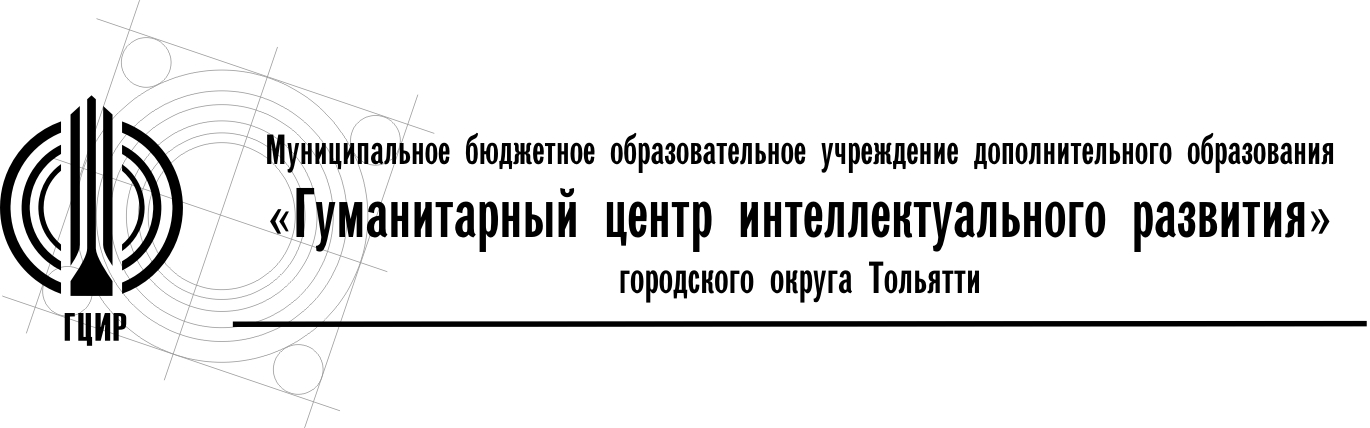 Уважаемые руководители!В соответствии с информационным письмом департамента образования от 09.09.2021 №4754/3.2 «О проведении Православных образовательных чтений «Свет Христов просвещает всех!» и информационным письмом МБОУ ДО ГЦИР №239  от 13.09.2021 «О порядке проведения городских Покровских образовательных чтений, посвященных 200-летию со дня рождения Федора Михайловича Достоевского» с 1 по 17 октября 2021 г. проведена дистанционная интеллектуальная олимпиада «Достоевский. Территория души».Олимпиада проводилась для обучающихся 14-18 лет на дистанционной платформе МБОУ ДО ГЦИР. Олимпиаду составляли 80 вопросов, посвященных жизни и творчеству великого русского писателя Фёдора Михайловича Достоевского. На выполнение олимпиады отводилось 60 минут.Участниками олимпиады стали 115 обучающихся из 20 образовательных организаций (№№1, 6, 21, 26, 32, 33, 38, 47, 48, 57, 60, 61, 70, 77, 79, 89, 90, 93, ДДЮТ, Гуманитарный колледж). Направляем список победителей и призеров олимпиады (приложение).В соответствии с Порядком проведения Покровских чтений дипломы 1,2,3 степени в электронном виде будут направлены на электронные адреса участников и электронные адреса образовательных учреждений в срок 25-30 октября.Свидетельства участников Олимпиады каждый участник может скачать самостоятельно на сайте МБОУ ДО ГЦИР в разделе «Дистанционное обучение» (зайти под своим логином и паролем на программу «Духовно-нравственные традиции России», во вкладке «Обучение» выбрать «Мои свидетельства»).Директор МБОУ ДО ГЦИР					А.В. ХаироваСавина Н.А.379499 (303)ПриложениеСписок победителей и призёровдистанционной интеллектуальной олимпиады  «Достоевский. Территория души» городских Покровских образовательных чтений01-17 октября 2021 г.Савина Н.А.379499 (303)445045, Самарская обл., г.Тольяттиул. Чайкиной, 87Тел./факс: (8482) 37 -94 -99E-mail: office@cir.tgl.ruСайт: cir.tgl.ruИсх.№281  от  20.10.2021 г.Руководителям образовательных  учрежденийОб итогах дистанционной олимпиады «Достоевский. Территория души» городских Покровских образовательных чтений№УчастникООКласс /курсРезультатАрнольдова Светлана ВадимовнаМБУ «Школа № 47»9Диплом 2 степениАсетянова Полина ВитальевнаМБУ «Школа № 70»10Диплом 1 степениБазова Дарья АнтоновнаМБУ «Лицей № 60»9Диплом 2 степениБакирова Аделя ЗагитовнаМБУ «Гимназия № 77»11Диплом 2 степениБахтеева Юлия НаилевнаМБУ «Школа № 70»10Диплом 2 степениБелкина Полина СергеевнаМБУ «Школа № 32»10Диплом 2 степениБобылева Ольга ДмитриевнаМБУ «Школа № 93»11Диплом 3 степениБоровкова Елена СергеевнаМБУ «Школа № 26»11Диплом 3 степениБурментьев Игорь АндреевичМБУ «Школа № 47»9Диплом 1 степениБыкова Вероника АлександровнаМБУ «Школа № 47»9Диплом 1 степениВалеева Александра ОлеговнаМБУ «Школа № 47»8Диплом 2 степениВоробьева Вероника ЭдуардовнаМБУ «Школа № 70»10Диплом 1 степениГелязов Амир РашидовичМБУ «Школа № 47»10 АДиплом 2 степениГорина Маргарита ВладимировнаМБУ «Школа № 90»9Диплом 3 степениДмитренко Анастасия АндреевнаМБУ «Школа № 47»9Диплом 1 степениИванов Сергей АлексеевичМБУ «Школа № 70»10Диплом 2 степениИсмайлова Валерия ВладимировнаМБОУ ДО ДДЮТ1Диплом 1 степениКайтукова Амина СадридиновнаМБУ «Школа № 21»11Диплом 2 степениКирьянова Полина АлександровнаМБУ «Школа № 47»8Диплом 2 степениКоновалова Мария ВладимировнаМБУ «Школа № 32»10Диплом 3 степениКорнаухова Регина РифгатевнаМБУ «Школа № 33»11Диплом 2 степениКоролева Ксения АндреевнаМБУ «Школа № 32»10Диплом 3 степениКотлов Денис АлексеевичМБУ «Лицей № 6»9Диплом 1 степениКраснов Никита МаксимовичМБУ «Школа № 47»9аДиплом 2 степениКузьмичева Варвара СергеевеаМБУ «Школа № 33»11Диплом 2 степениЛедяева Дарья ЮрьевнаМБУ «Школа № 32»10Диплом 2 степениМакарова Маргарита АндреевнаМБУ «Школа № 70»11Диплом 2 степениМаксименко Артём СергеевичМБУ «Школа № 47»9Диплом 3 степениМеньшина Софья АлександровнаМБУ «Школа № 70»10Диплом 3 степениМилова Арина АлексеевнаМБУ «Школа № 47»8Диплом 1 степениМоисеев Егор ДенисовичМБУ «Школа № 89»9Диплом 3 степениНейленко Илья АлексеевичМБУ «Гимназия № 77»11Диплом 3 степениОшкина Полина СергеевнаМБУ «Школа № 70»10Диплом 1 степениПолянский Савелий СергеевичМБУ «Школа № 93»11Диплом 1 степениРабиева Дильноза ОлимовнаГБПОУ СО «Гуманитарный колледж»1Диплом 3 степениСавчёва Софья ОлеговнаМБУ «Школа № 32»9Диплом 2 степениСадыкова Рената ЗавдатовнаМБУ «Школа № 70»11Диплом 1 степениСпиридонова Олеся СергеевнаМБУ «Школа № 70»11Диплом 1 степениСулейманов Кирилл АндреевичМБУ «Лицей № 60»8Диплом 3 степениТрофимова Мария РомановнаМБУ «Школа № 70»10Диплом 2 степениТруханова Анастасия МаксимовнаМБУ «Гимназия № 38»10Диплом 2 степениЧернецова Татьяна МаксимовнаМБУ «Школа № 89»9Диплом 2 степениЯнаева Юлия ИгоревнаМБУ «Школа № 70»10Диплом 3 степени